Семинарские занятия по Аргентинскому Танго 
«Зимний Интенсив с Сергеем Безнисько 2019-20»
с 11 декабря 2019 по 15 января 2020
 Пакет 1 «Tango Basic» 
1. Принципы ведения – мы рассмотрим, какие бывают виды ведения, будет много упражнений.  Это будет интересно для всех уровней.
2. Caminata – шаги в Танго, мы рассмотрим, откуда и когда берется инициация на шаг, ведение-следование. Шаги Вперед-Назад.  Шаги Справа-Слева. Удвоение.
3. Salida Cruzada. Техника. Вариации.
4. Back and Forward Ocho. Очо.Техника. Входы и Выходы.
5. Giros Rhythmical Tango. Хиро. Техника. Входы и Выходы.
6. Caminata Girada. Шаги в повороте. Техника. Различные ритмы.
7. Ocho Cortado.  Прерванное Очо. Техника. Вариации.
8. Открытый Урок. (Любая тема на выбор)
Пакет 2  « Intermediatе Tango»
1. Salida Cruzada Melodical Tango.  Музыкальность.  Мелодичное танго.
2. Low Boleo. Низкое Болео. Техника.  Динамика.
3. Giros Melodical Tango. Техника. Входы и Выходы.
4. Boleo. Работа с «осями» партнерши. Заднее и переднее Болео. Техника. Техника «безопасного» Болео.
5. Sacadas. Сакады. Техника исполнения. Входы и Выходы. Вариации.
6. Colgadas. Работы вне оси партнерши. Техника. Вариации.
7. Milonguero Style. Как танцевать под  D'Arienzo.
8. Открытый Урок. (Любая тема на выбор)Пакет 3 «Milonga»
1. Базовые шаги: Basic, Doble Paso,Traspie. Фигуры: “Triangulo” “Paso de Roca”.
2. “La Baldosa”. “La Baldosa con Rock”. Мы рассмотрим прерванные шаги типа “Go-Stop-Go”. Техника.
3. Музыкальности в Милонге. + “Bote Auxiliar”.
4. ”La “L”en Escalera”. “Cadencia con combiode direccion”.
5. “Punto de Giro a La Derecho”. Спот поворот вправо. Техника. Вариации. 
6. “Traspie Cruzado”. Техника. Вариации.
7. “Giros Izquierda”. Хиро влево. Техника.
8. Открытый Урок. (Любая тема на выбор).

Расписание занятий:
Понедельник  18.30-19.20 «Tango Basic»
                            20.00-21.20 «Milonga»
Среда                 18.30-19.20 «Tango Basic»
                            20.00-21.20 «Intermediatе Tango»
Пятница            18.30-19.20 «Intermediatе Tango»  
                            20.00-21.20 «Milonga»

Занятия начинаются с 11 декабря.. 
 С 27 декабря по 8 января занятий не будет.
Стоимость занятий:
Стоимость каждого пакета из 8 уроков -  1000 грн.
При приобретении 2 пакетов  16 уроков - 1750 грн.
При приобретении 3 пакетов 24 урока - 2200 грн.
Разовый урок 150 грн.

Если вы берете уроки выборочно, каждые 8 уроков считается как 1 пакет.
Каждый урок более 8 уроков -  110 грн.

Для Семейных пар, скидка 20%
 
Индивидуальный урок 400 гнр.
При приобретении пакета “ 3 индивидуальных урока и больше”,  урок по 350 грн.
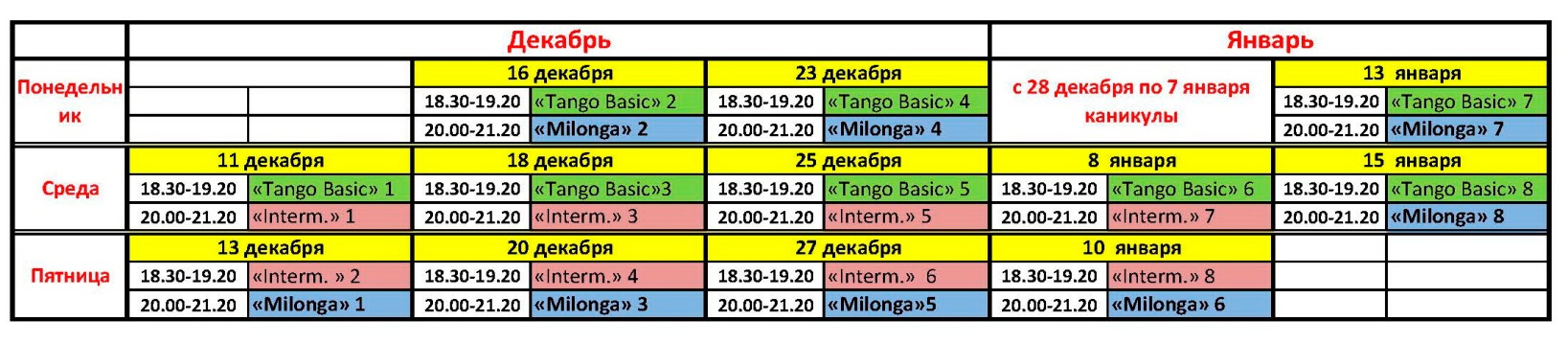 Занятия будут проходить по адресу:
г. Днепр, ул. Володи Дубинина, 12, УВК№ 28, ТСК «Гармония»,  4 этаж  (проход через 3 этаж)
“Зал индивидуальной работы”.

По вопросам семинарских и индивидуальных уроках звоните или пишите мне:
+380-67-636-00-58 (Viber, WhatsApp, Telegram) или
+380-50-040-26-41 Сергей
e-mail:  benik108@ua.fm

До Встречи на Семинаре!


